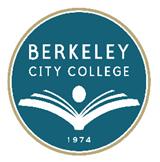 HEALTH & SAFETY COMMITEEAGENDATuesday, April 28, 201512:15 pm – 1:30 pmRoom:  451Call to orderApprove AgendaReview & Approval of 3/24 MinutesUpdate on Crisis Management (Task Force) – Brenda Johnson2015-2016 Meeting Schedule - Committee 